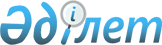 О внесении изменений в решение районного маслихата от 25 декабря 2014 года № ХХІХ-4 "Об утверждении правил оказания жилищной помощи малообеспеченным семьям (гражданам), проживающим в Кызылкогинском районе"
					
			Утративший силу
			
			
		
					Решение Кызылкогинского районного маслихата Атырауской области от 27 марта 2015 года № ХХХ-6. Зарегистрировано Департаментом юстиции Атырауской области 09 апреля 2015 года № 3154. Утратило силу решением Кызылкогинского районного маслихата Атырауской области от 15 сентября 2015 года № XXXIV-4      Сноска. Утратило силу решением Кызылкогинского районного маслихата Атырауской области от 15.09.2015 № XXXIV-4 (вводится в действие со дня подписания).

      В соответствии с пунктом 1 статьи 1 Закона Республики Казахстан от 29 декабря 2014 года "О внесении изменений и дополнений в некоторые законодательные акты Республики Казахстан по вопросам жилищных отношений" и на основании статьи 21 Закон Республики Казахстан от 24 марта 1998 года "О нормативных правовых актах" районный маслихат РЕШИЛ:

      1.  Внести в правила, утвержденные решением районного маслихата от 25 декабря 2014 года № ХХІХ-4 "Об утверждении правил оказания жилищной помощи малообеспеченным семьям (гражданам), проживающим в Кызылкогинском районе" (зарегистрировано в реестре государственной регистрации нормативных правовых актов за № 3078, опубликовано 12 января 2015 года в районной газете "Кызылкога") следующие изменения:

      1)  подпункт 6) пункта 1 изложить в следующей редакции:

      "6) расходы на содержание общего имущества кондоминиума – обязательная сумма расходов собственников помещений (квартир) посредством ежемесячных взносов, установленных решением общего собрания, на эксплуатацию и ремонт общего имущества объекта кондоминиума, содержание земельного участка, на приобретение, установку, эксплуатацию и проверку общедомовых приборов учета потребления коммунальных услуг, оплату коммунальных услуг, потребленных на содержание общего имущества объекта кондоминиума, а также на накопление денег на предстоящий в будущем капитальный ремонт общего имущества объекта кондоминиума или отдельных его видов;";

      2)  подпункт 1)  пункта 5 изложить в следующей редакции:

      "1) расходов на содержание общего имущества кондоминиума семьям (гражданам), проживающим в приватизированных жилищах или являющимся нанимателями (поднанимателями) жилых помещений (квартир) в государственном жилищном фонде;".

      2.  Контроль за исполнением решения возложить на постоянную комисcию (председатель А. Аккайнанов) районного маслихата по вопросам социального обеспечения населения, здравоохранения, образования, культуры и молодежной политики.

      3. Настоящее решение вступает в силу со дня государственной регистрации в органах юстиции, вводится в действие по истечении десяти календарных дней после дня его первого официального опубликования.


					© 2012. РГП на ПХВ «Институт законодательства и правовой информации Республики Казахстан» Министерства юстиции Республики Казахстан
				
      Председатель сессии

Т. Губайдуллин

      Секретарь маслихата

Т. Бейскали
